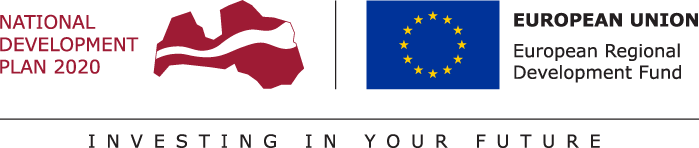   I do hereby confirm that the recipient of funding or the cooperation partner (if applicable) have filled in the questionnaire for recipients of funding within framework of the Measure 1.1.1.1 drawn up for the needs of monitoring of the Latvian Strategy for Smart Specialisation that is available at the website https://www.surveymonkey.com/r/1111aptauja in accordance with the provided requirements.  *The results provided in this Part are described in more detail in Parts 2 and 3 of the Report. **If applicable.*Cost items are provided pursuant to the eligible cost items provided in the laws and regulations on implementation of the respective European Union fund specific objective.**In case of rent or depreciation the unit of measurement is provided with time parameter (/year or /month). Report on Final Results of the Scientific Quality Evaluation of the Project Implemented within Framework of the 1st Project Application Selection Round of the Measure 1.1.1.1. To be drawn up in English onlyProject title:Project typeSpecific aid objective/ measure number and name: Measure 1.1.1.1 “Applied Research” of Specific objective 1.1.1. “Improve research and innovation capacity and the ability of Latvian research institutions to attract external funding, by investing in human capital and infrastructure.”Measure 1.1.1.1 “Applied Research” of Specific objective 1.1.1. “Improve research and innovation capacity and the ability of Latvian research institutions to attract external funding, by investing in human capital and infrastructure.”Recipient of funding: Registration number/tax-payer’s registration number and legal address: Type of funding recipientClassification of the funding recipient pursuant to the statistical classification of economic activities NACE:NACE codeName of economic activity Classification of the funding recipient pursuant to the statistical classification of economic activities NACE:Project classification pursuant to the statistical classification of economic activities NACE:Contract/Agreement No.:PART 1 – PROJECT PROGRESS REPORT Project summary: description of attainment of project objective, results attained during implementation of the main tasks of the project and their sustainabilityProject research and results thereof*:Project research and results thereof*:Project research and results thereof*:Project research and results thereof*:Project research and results thereof*:Project research and results thereof*:Project research and results thereof*:No.Research activities pursuant to Part 1.5 of the project proposal Description of the implemented research ResultNumerical expression of the result achieved at the moment of closure of the project Numerical expression of the result achieved at the moment of closure of the project Involved partners**No.Research activities pursuant to Part 1.5 of the project proposal Description of the implemented research ResultAmountUnit of measure1.1.1.1.2.2.2.1.2.2.2.2.1.2.2.2.….Project monitoring indicators in accordance with provisions of the laws and regulations on implementation of the respective specific support objective or measure of the European Union funding:1.6.1. Output indicators1.6.1. Output indicators1.6.1. Output indicators1.6.1. Output indicators1.6.1. Output indicators1.6.1. Output indicatorsNo.IndicatorPlanned valueReceived valueValue that can be attained during the post-monitoring periodUnit of measureNo.Indicatorvaluevaluevalue 1.Number of new researchers in the supported entities (full time equivalent)Full time equivalent2.Number of scientific articles for drawing up and publishing of which the support was granted Number of scientific articles2.1.in scientific journals or conference proceedings, the citation index of which reaches at least 50 percent of the average citation index in the sectorNumber of scientific articles2.2.in scientific journals or conference proceedings included in Web of Science databaseNumber of scientific articles2.3.in scientific journals or conference proceedings included in SCOPUS databaseNumber of scientific articles3.Number of new marketable products or technologies the development of which was supported within framework of the projectNumber of products and technologies 3.1.prototype of the new product or technology Number of prototypes3.2.new therapy and diagnostics methods (incl. non-marketable methods) that supplement the results provided in the indicators No. 2, 3.1,4, 5Amount4.Technology rightsAmount5.Intellectual property licence agreements Amount6.Private investment matching public support in innovation or R&D projectsEUR7.Number of enterprises cooperating with research institutionsEnterprises8.Other project results (including data) that supplement the results provided in the indicators No. 2, 3.1,4, 5AmountPART 2 – SCIENTIFIC QUALITYAnalysis of the research methodology applied and project implementation, incl. contribution to the implementation of the Latvian Smart Specialization StrategyScientific value of project results, innovation level and compliance for ensuring the needs of the specific sector of national economy Contribution of the project to the promotion of long-term cooperation with foreign higher education institutions or scientific institutions Contribution of the project to the dissemination of project results and transfer measures for knowledge and technologies PART 3 – IMPLEMENTATION OF THE PROJECTDescription of the work plan of the project (including milestones, output and result indicators, time to achieve them, type of inspection and level of dissemination):Description of the work plan of the project (including milestones, output and result indicators, time to achieve them, type of inspection and level of dissemination):Description of the work plan of the project (including milestones, output and result indicators, time to achieve them, type of inspection and level of dissemination):Description of the work plan of the project (including milestones, output and result indicators, time to achieve them, type of inspection and level of dissemination):Description of the work plan of the project (including milestones, output and result indicators, time to achieve them, type of inspection and level of dissemination):Description of the work plan of the project (including milestones, output and result indicators, time to achieve them, type of inspection and level of dissemination):Description of the work plan of the project (including milestones, output and result indicators, time to achieve them, type of inspection and level of dissemination):Description of the work plan of the project (including milestones, output and result indicators, time to achieve them, type of inspection and level of dissemination):Description of the work plan of the project (including milestones, output and result indicators, time to achieve them, type of inspection and level of dissemination):Description of the work plan of the project (including milestones, output and result indicators, time to achieve them, type of inspection and level of dissemination):Description of the work plan of the project (including milestones, output and result indicators, time to achieve them, type of inspection and level of dissemination):Description of the work plan of the project (including milestones, output and result indicators, time to achieve them, type of inspection and level of dissemination):Description of the work plan of the project (including milestones, output and result indicators, time to achieve them, type of inspection and level of dissemination):Description of the work plan of the project (including milestones, output and result indicators, time to achieve them, type of inspection and level of dissemination):MilestonesMilestonesMilestonesMilestonesMilestonesMilestonesMilestonesMilestonesMilestonesMilestonesMilestonesMilestonesMilestonesMilestonesMilestone numberMilestone numberMilestone nameMilestone nameMilestone nameCorresponding work stagesCorresponding work stagesCorresponding work stagesCorresponding work stagesDateInspection meansInspection meansInspection meansInspection means11222333345555Qualification and experience of personnel involved in the implementation of the research, quality of the project teams (implementer and partner of the research (if applicable)), including the balance and complementarity of partnership, involvement of studentsQualification and experience of personnel involved in the implementation of the research, quality of the project teams (implementer and partner of the research (if applicable)), including the balance and complementarity of partnership, involvement of studentsQualification and experience of personnel involved in the implementation of the research, quality of the project teams (implementer and partner of the research (if applicable)), including the balance and complementarity of partnership, involvement of studentsQualification and experience of personnel involved in the implementation of the research, quality of the project teams (implementer and partner of the research (if applicable)), including the balance and complementarity of partnership, involvement of studentsQualification and experience of personnel involved in the implementation of the research, quality of the project teams (implementer and partner of the research (if applicable)), including the balance and complementarity of partnership, involvement of studentsQualification and experience of personnel involved in the implementation of the research, quality of the project teams (implementer and partner of the research (if applicable)), including the balance and complementarity of partnership, involvement of studentsQualification and experience of personnel involved in the implementation of the research, quality of the project teams (implementer and partner of the research (if applicable)), including the balance and complementarity of partnership, involvement of studentsQualification and experience of personnel involved in the implementation of the research, quality of the project teams (implementer and partner of the research (if applicable)), including the balance and complementarity of partnership, involvement of studentsQualification and experience of personnel involved in the implementation of the research, quality of the project teams (implementer and partner of the research (if applicable)), including the balance and complementarity of partnership, involvement of studentsQualification and experience of personnel involved in the implementation of the research, quality of the project teams (implementer and partner of the research (if applicable)), including the balance and complementarity of partnership, involvement of studentsQualification and experience of personnel involved in the implementation of the research, quality of the project teams (implementer and partner of the research (if applicable)), including the balance and complementarity of partnership, involvement of studentsQualification and experience of personnel involved in the implementation of the research, quality of the project teams (implementer and partner of the research (if applicable)), including the balance and complementarity of partnership, involvement of studentsQualification and experience of personnel involved in the implementation of the research, quality of the project teams (implementer and partner of the research (if applicable)), including the balance and complementarity of partnership, involvement of studentsQualification and experience of personnel involved in the implementation of the research, quality of the project teams (implementer and partner of the research (if applicable)), including the balance and complementarity of partnership, involvement of students Cooperation quality Summary of the project budgetSummary of the project budgetSummary of the project budgetSummary of the project budgetSummary of the project budgetSummary of the project budgetSummary of the project budgetSummary of the project budgetCodeCost item*Type of costs CostsCostsTOTALTOTALincl.VATCodeCost item*Type of costs eligibleineligibleTOTALTOTALincl.VATCodeCost item*Type of costs eligibleineligibleEUR%incl.VAT1.Project costs pursuant to the unified cost rate Indirect costs (for a project not related with economic activity) equal to 25% of the direct eligible costs indirect0.000.000.000.003.Project implementation personnel costs direct0.000.000.000.003.1.Project implementation personnel remuneration costs direct0.000.000.000.003.2.Other project implementation personnel costs (business trips)direct0.000.000.000.006.Material, facility and equipment costs direct0.000.000.000.008.Patents, licences, etc.direct0.000.000.000.0010.Costs of informative and publicity activities (for a project not related with economic activity)direct0.000.000.000.0012.Investments in kind (for a project not related with economic activity)direct0.000.000.000.0013.Other project implementation costs direct0.000.000.000.00TOTALProportion of scientific personnel involved in the project from the total number of scientific employees in terms of full time equivalent (FTE) during the project implementation Proportion of scientific personnel involved in the project from the total number of scientific employees in terms of full time equivalent (FTE) during the project implementation Proportion of scientific personnel involved in the project from the total number of scientific employees in terms of full time equivalent (FTE) during the project implementation Proportion of scientific personnel involved in the project from the total number of scientific employees in terms of full time equivalent (FTE) during the project implementation Proportion of scientific personnel involved in the project from the total number of scientific employees in terms of full time equivalent (FTE) during the project implementation Proportion of scientific personnel involved in the project from the total number of scientific employees in terms of full time equivalent (FTE) during the project implementation Proportion of scientific personnel involved in the project from the total number of scientific employees in terms of full time equivalent (FTE) during the project implementation Proportion of scientific personnel involved in the project from the total number of scientific employees in terms of full time equivalent (FTE) during the project implementation Proportion of scientific personnel involved in the project from the total number of scientific employees in terms of full time equivalent (FTE) during the project implementation Proportion of scientific personnel involved in the project from the total number of scientific employees in terms of full time equivalent (FTE) during the project implementation No.Scientific employeesScientific employeesScientific employeesScientific employeesScientific employeesScientific employeesFTEIv*FTEIv*Proportion %No.[1][1][1][1][1][1][2][2][3]=[2A]/[2B]%AScientific personnel: Scientific Supervisor, leading researchers, researchers, scientific assistants (incl. students and scientific guest personnel)Scientific personnel: Scientific Supervisor, leading researchers, researchers, scientific assistants (incl. students and scientific guest personnel)Scientific personnel: Scientific Supervisor, leading researchers, researchers, scientific assistants (incl. students and scientific guest personnel)Scientific personnel: Scientific Supervisor, leading researchers, researchers, scientific assistants (incl. students and scientific guest personnel)Scientific personnel: Scientific Supervisor, leading researchers, researchers, scientific assistants (incl. students and scientific guest personnel)Scientific personnel: Scientific Supervisor, leading researchers, researchers, scientific assistants (incl. students and scientific guest personnel)BTotal number of scientific employees Total number of scientific employees Total number of scientific employees Total number of scientific employees 100GP project implementation period (years)GP project implementation period (years)GP project implementation period (years)GP project implementation period (years)GP project implementation period (years)GP project implementation period (years)GP project implementation period (years)GP project implementation period (years)GP project implementation period (years)